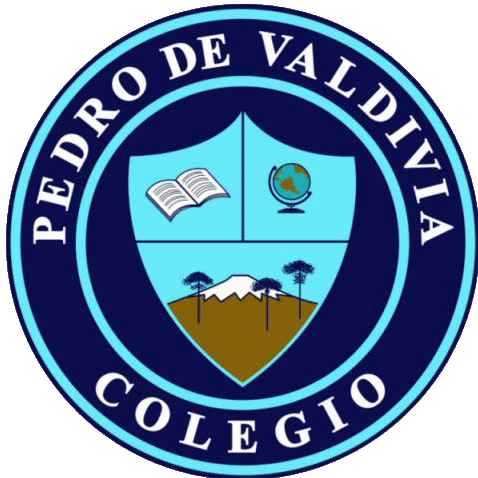 GUÍA Nº 1 La Música latinoamericanaEd MusicalActividades 1.- Escoge 4 países de Latinoamérica e investiga la importancia, historia, trascendencia y máximos exponentes,  de los mas importantes géneros y ritmos  tradicionales y representativo de su identidad. .Por Ejemplo :Argentina – El Tango, chámameBolivia – EL Huayno, diabladasCuba- El SONEntre otros2.- Desarrolla una exposición de estos géneros y resúmelo en un video o diapositivas u otra expresión artística,  donde con tu voz iras explicando los ritmos escogidos .EvaluaciónVideo – Diaporama-  u otra ideaResumen escrito de los cuatro países 4 paginas mínimo.NOMBRE:ELENA VARELAELENA VARELAELENA VARELACURSO:4º MFECHA:6/05/2020OBJETIVOConocer diversos ritmos  de la música de los países latinoamericanos OBJETIVOConocer diversos ritmos  de la música de los países latinoamericanos OBJETIVOConocer diversos ritmos  de la música de los países latinoamericanos OBJETIVOConocer diversos ritmos  de la música de los países latinoamericanos 